 UnplugGeD		Awards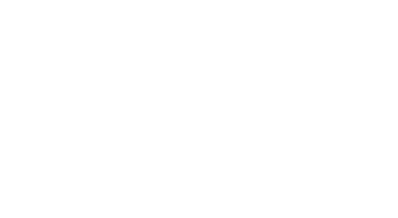 Prénom & Nom & ClasseTu as participé au programme UNPLUGGED Tu as ainsi développé tes compétences psychosociales et contribué à la prévention des conduites addictives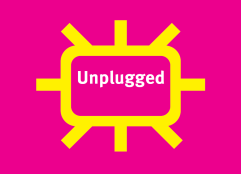 